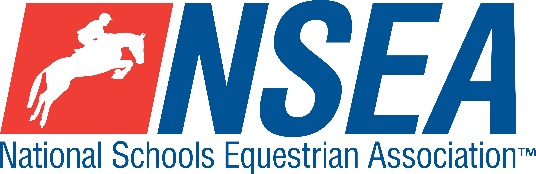 Inter-Schools Grass Roots Show Jumping Qualifier Northallerton EC LtdJan 22nd 2022IncludingGrass Roots Qualifiers for the Grass Roots Regional Championships 
This competition is open to schools from all counties and will count for the NSEA RPL Points LeagueOrganiser : Tina WalkerEntries to: www.northallertonequestriancentre.co.ukEntries Close: Wednesday beforeClasses CR £10, all others £15
Class 1 Cross Pole Clear Round (may be assisted) £10Class 2 40cm Team & Individual Qualifier (may be led/assisted)Class 3 50cm Team & Individual Qualifier Optimum Time (may be assisted)Class 4 60cm Team & Individual Qualifier Single Phase (may not be assisted)Class 5 Introductory 70cm Qualifier Team & Individual Qualifier Single Phase (may not be assisted)Class 6 Introductory 75cm Individual Only (un-assisted)EXTRA PRIZE FOR MOST STYLISH ROUND IN THE EYES OF THE JUDGE IN EACH CLASSNEW MIXED HEIGHT TEAMS
Rules – For the comprehensive Grass Roots Rules go to NSEA General Rules on the NSEA website. See below for eligibility in the height classes:GR1) Classes & Eligibility40cm Grass Roots classes are judged on rider position and style only over a simple course of fences. Riders may be led or assisted. Classes may be split into a) led and b) assisted. This class is for genuine novice riders only. There will be an additional prize for the best rider under 6yrs on 1st Jan 2020.
ANY RIDER who has competed in ANY 70cm class (or higher) on ANY pony at ANY competition (not just NSEA) is NOT eligible for this class, (except h/c if space permits) 
50cm Grass Roots classes will be a optimum time competition. May be assisted but not led. There will be an award for the best rider under 7yrs on 1st Jan 2020.  This class is for genuine novice riders only.
ANY RIDER who has competed in ANY 80cm class (or higher) on ANY pony in ANY competition (not just NSEA) is immediately ineligible for Grass Roots 40 & 50 cm qualifiers & championship classes.Also, ANY PONY / RIDER COMBINATION who have competed at 70cm in ANY competition (not just NSEA) are NOT eligible for this class, (except h/c if space permits) 60cm Grass Roots classes will be single phase competitions, no outside assistance. There will be an award for the best rider under 8yrs on 1st Jan 2020. Horse/ Rider combinations who have completed courses at 80cm (at ANY competition, not just NSEA competitions) may only compete h/c in 60cm classes, or they must ride a different pony. 
70cm Grass Roots classes. Single phase, no outside assistance Riders jumping at this level are not eligible for 40cm Grass Roots on ANY pony. 

75cm Grass Roots (Open). Individual class only. Single phase, no outside assistance. This is a progressive class to bridge the gap between Grass Roots & other NSEA classes. It is open to Grass Roots riders / combinations who are starting to jump 80cm classes. The purpose of the Grass Roots programme is to provide very novice riders with the opportunity to experience the excitement of competition. The rules are, therefore, kept as flexible as possible but, please embrace the “spirit” of the rules. Please do not use Grass Roots competitions as an easy opportunity to “pot hunt,” as it is not in the spirit of the competition.The top 6 teams & individuals at qualifiers will be eligible to compete at any Regional Grass Roots Championships.
Disclaimer… (Your disclaimer)……………Your Responsibility
All persons attending the event must take all reasonable precautions to avoid and prevent accidents and must obey instructions given by the Organiser or by officials and stewards on its behalf.All competitors and those associated with their school are the responsibility of the Team Manager whilst at the competitionAll enquiries are to be made by the Team Manager please.TV & Photography
Please note that professional photographers will be present at NSEA competitions. There may also be TV cameras at the Championships.  Please indicate on the entry form if you do not wish to appear in press coverage/ TV or photos taken by our official photographersChild Protection & Safeguarding
If you have any concerns, please contact the NSEA on tel 07552 836032  / competition@nsea.co.uk to be put in contact with our designated Child Protection Officer. If you have immediate concerns, you can contact 
Childline tel 0800 1111 or NSPCC tel 0808 800 5000General informationPlease ensure that you do not muck out your horsebox onto the Car Park. Take all litter home with you.All dogs must be kept on leads at all times. Any dog mess must be cleared up.Outside assistance will not be tolerated- and could result in elimination.NSEA affiliated competitors only may warm up & compete horses on the show groundAll competitions, parents and representatives from every school must ensure that they act courteously to stewards and officials at all times. Most of them are volunteers and rudeness is not acceptable.In the event of cancellation, you entry will be refunded on receipt of a sae, less £5 per cheque admin fee.Have a good day!RulesNSEA General Rules 2019-20Note- NSEA Rules- hair up please.Start Times will be available on the NSEA website 2 days before the competition www.nsea.org.uk